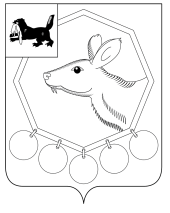 _23. 11. _2016 № 225РОССИЙСКАЯ ФЕДЕРАЦИЯИРКУТСКАЯ ОБЛАСТЬМУНИЦИПАЛЬНОЕ ОБРАЗОВАНИЕ «БАЯНДАЕВСКИЙ РАЙОН»МЭРПОСТАНОВЛЕНИЕО ПРОДЛЕНИИ СРОКА РЕАЛИЗАЦИИ И ВНЕСЕНИИ ИЗМЕНЕНИЙ В МУНИЦИПАЛЬНУЮ ПРОГРАММУ «МОЛОДЫМ СЕМЬЯМ – ДОСТУПНОЕ ЖИЛЬЕ НА 2016-2018 ГОДЫ»Руководствуясь Бюджетным кодексом РФ, ст. ст. 33, 48 Устава муниципального образования «Баяндаевский район», Положением о порядке принятия решений о разработке муниципальных программ МО «Баяндаевский программ» и их формирования и реализации, утвержденным постановлением мэра МО «Баяндаевский район» от 18.02.2016 № 37»,ПОСТАНОВЛЯЮ:Продлить срок реализации муниципальной программы «Молодым семьям – доступное жилье на 2016-2020 годы», утвержденной постановлением мэра МО «Баяндаевский район» от 05.10.2015 № 145 (далее – Программа), до 2020 года включительно.Внести изменения в Программу, изложив ее в новой редакции (Приложение).3. Опубликовать настоящее постановление в районной газете «Заря» и разместить на официальном сайте МО «Баяндаевский район» в информационно-телекоммуникационной сети «Интернет».4. Контроль за исполнением настоящего постановления возложить на заместителя мэра МО «Баяндаевский район» по социальному  развитию  Моноева В.Р. 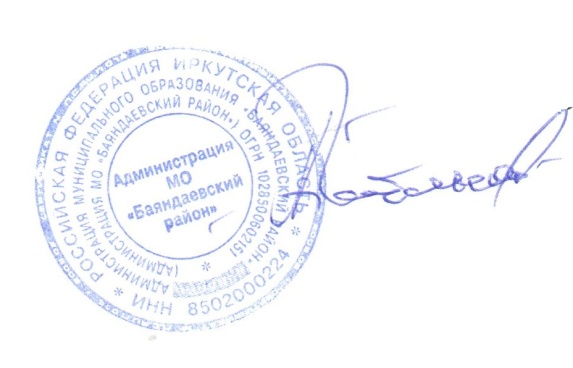 Мэр МО «Баяндаевский район»А.П. ТабинаевПриложение №1УТВЕРЖДЕНАПостановлением мэра муниципального образования «Баяндаевский район»от «05» октября 2015 года №  145МУНИЦИПАЛЬНАЯ ПРОГРАММА «МОЛОДЫМ СЕМЬЯМ - ДОСТУПНОЕ ЖИЛЬЕ»НА 2016 - 2020 ГОДЫПАСПОРТМУНИЦИПАЛЬНОЙ ПРОГРАММЫ"МОЛОДЫМ СЕМЬЯМ - ДОСТУПНОЕ ЖИЛЬЕ"НА 2016 - 2020 ГОДЫ1. СОДЕРЖАНИЕ ПРОБЛЕМЫ И ОБОСНОВАНИЕ НЕОБХОДИМОСТИ ЕЕРЕШЕНИЯ ПРОГРАММНЫМ МЕТОДОМ1.1. Муниципальная программа "Молодым семьям - доступное жилье" на 2016 - 2020 годы разработана в соответствии с:1) Правилами предоставления социальных выплат на приобретение жилья в рамках реализации подпрограммы "Обеспечение жильем молодых семей" федеральной целевой программы "Жилище" на 2011 - 2015 годы, утвержденными постановлением Правительства РФ от 17 декабря 2010 года № 1050;2) Областной государственной социальной программой "Молодым семьям - доступное жилье", утвержденной постановлением Законодательного собрания Иркутской области от 16 марта 2005 года № 7/26-ЗС (далее – областная программа);3) Постановлением Правительства Иркутской области от 16 октября 2008 года № 29-пп "О порядке формирования списков молодых семей";4) Постановлением администрации Иркутской области от 2 сентября 2008 г. № 249-па "О порядке и условиях признания молодой семьи имеющей достаточные доходы либо иные денежные средства для оплаты расчетной (средней) стоимости жилья в части, превышающей размер предоставляемой социальной выплаты на приобретение жилья или строительство индивидуального жилого дома.1.2. Муниципальная  программа "Молодым семьям - доступное жилье" на 2016 - 2020 годы предусматривает создание системы муниципальной поддержки молодых семей, нуждающихся в улучшении жилищных условий, в целях закрепления молодых специалистов в поселениях.В  организациях района работает много молодых специалистов нуждающихся в улучшении жилищных условий. Но при этом в Баяндаевском районе имеется острая нехватка специалистов различных специальностей.Основной причиной нехватки молодых специалистов в Баяндаевском районе являются отсутствие развитой инфраструктуры характерной для сельской местности, суровые климатические условия и невозможность приобретения жилья из-за его дороговизны. Последняя причина является главной для молодых семей изъявивших желание работать в сельской местности.Подавляющее большинство молодых семей не имеет возможности решить данную проблему самостоятельно. Им требуется поддержка в решении данного вопроса на районном уровне, что обуславливается необходимость решения данной проблемы с помощью программных методов.На основании изложенного следует, что приток молодежи в Баяндаевский район крайне незначительный, что отрицательно влияет на демографическую и кадровую ситуацию в районе. Чтобы исправить сложившуюся ситуацию, в первую очередь, необходимо решить жилищную проблему.2. ОСНОВНЫЕ ЦЕЛИ, ЗАДАЧИ И ЭТАПЫ ВЫПОЛНЕНИЯ ПРОГРАММЫ.ОСНОВНЫЕ ПРИНЦИПЫ РЕАЛИЗАЦИИ ПРОГРАММЫ2.1. Целью данной программы является создание механизма государственной поддержки молодых семей в решении жилищной проблемы в Баяндаевском районе. Для достижения поставленной цели программой предполагается решение следующих основных задач:- создание нормативно-правовой базы для муниципальной поддержки молодой семей в приобретении (строительстве) жилья; - формирование списков молодых семей, претендующих на получение поддержки;- создание механизмов, позволяющих консолидировать средства из различных источников и обеспечить их эффективное использование в приобретение (строительстве) жилья для молодых семей в Баяндаевском районе;- поддержка и стимулирование инициативы молодых семей по улучшению своих жилищных условий;- улучшение демографических показателей увеличение рождаемости;- закрепление молодежи на территории Баяндаевского района.2.2. Основными принципами реализации программы являются:-  добровольность участия в Программе молодых семей;- признание молодой семьи нуждающейся в улучшении жилищных условий в соответствии с законодательством Российской Федерации;- возможность для молодых семей реализовать свое право на получение поддержки за счет средств федерального, областного, местного бюджетов при улучшении жилищных условий в рамках программы только один раз.Сведения о составе и значениях целевых показателей Программы приведены в приложении 2 к Муниципальной программе.3.ОБЪЕМЫ И ИСТОЧНИКИ ФИНАНСОВЫХ ЗАТРАТ3.1. Источниками финансирования программы является бюджет района. Общий объем финансирования из бюджета района составляет 2 458 732 руб. Объем финансирования из бюджета района  составляет по годам:2017 год – 244 120 руб.2018 год  - 610 560 руб. 2019 год – 671 616 руб.2020 год  - 671 616 руб. Объемы финансирования программы ежегодно уточняются при формировании бюджета района на соответствующий финансовый год и плановый период. 3.2. При реализации программы в установленном законодательством порядке могут быть использованы:- переданные бюджету району средства федерального бюджета на реализацию Федеральной подпрограммы «Обеспечение жильем молодых семей» и средства областного бюджета, если программа становится победителем конкурса муниципальных программ по обеспечению жильем молодых семей в рамках реализации областной государственной социальной программы «Молодым семьям – доступное жилье» на 2005 -2019 годы (далее - областная программа);- средства бюджета района, предусмотренные на реализацию программы;- внебюджетные средства (собственные и заемные средства молодой семьи).4. МЕХАНИЗМ РЕАЛИЗАЦИИ ПРОГРАММЫ И СИСТЕМАОРГАНИЗАЦИИ КОНТРОЛЯ ЗА ИСПОЛНЕНИЕМ 4.1. Участником Программы может быть молодая семья, в том числе молодая семья, имеющая одного и более детей, где один из супругов не является гражданином Российской Федерации, а также неполная молодая семья, состоящая из одного молодого родителя, являющегося гражданином Российской Федерации, и одного и более детей, соответствующая следующим условиям:а) возраст каждого из супругов либо одного родителя в неполной семье на день принятия решения о включении молодой семьи в список претендентов на получение социальной выплаты на приобретение жилого помещения или создание объекта индивидуального жилищного строительства в планируемом году не  превышает 35 лет;б) молодая семья признана нуждающейся в жилом помещении;Администрация района до 1 сентября года, предшествующего планируемому, формирует списки молодых семей – участников Программы, изъявивших желание получить социальную выплату в планируемом году, порядок формирования и форма которых определяется министерством по физической культуре, спорту и молодежной политике Иркутской области. В первую очередь в указанные списки включаются молодые семьи – участники программы, поставленные на учет в качестве нуждающихся в улучшении жилищных условий до 1 марта 2005 год, а также молодые семьи, имеющих трех и более детей;  в) наличие у семьи доходов, позволяющих получить кредит, либо иных денежных средств, достаточных для оплаты расчетной (средней) стоимости жилья в части, превышающей размер предоставляемой социальной выплаты;г) проживание на территории Баяндаевского района. Для целей Программы под нуждающимися в жилых помещениях понимаются молодые семьи, поставленные на учет в качестве нуждающихся в улучшении жилищных условий до 1 марта 2005 года, а также молодые семьи, признанные органами местного самоуправления по месту их постоянного жительства  нуждающимися в жилых помещениях после 1 марта 2005 года по тем же основаниям, которые установлены статьей 51 Жилищного кодекса Российской Федерации для признания граждан нуждающимися в жилых помещениях, предоставляемых по договорам социального найма, вне зависимости от того, поставлены ли они на учет в качестве нуждающихся в жилых помещениях. Условием участия в Программе и предоставления социальной выплаты является согласие совершеннолетних членов молодой семьи на обработку органами местного самоуправления муниципальных образований Иркутской области, исполнительными органами государственной власти Иркутской области, федеральными органами исполнительной власти персональных данных о членах молодой семьи.Согласие оформляется в соответствии со статьей 9 Федерального закона от 27 июля 2006 года N 152-ФЗ «О персональных данных».         4.2. При участии Баяндаевского района в областной программе предусматриваются следующие формы государственной поддержки участвующих в Программе молодых семей:а) предоставление социальной выплаты на погашение процентной ставки по полученным кредитам (займам);б) предоставление социальной выплаты на приобретение жилого помещения или создание объекта индивидуального жилищного строительства в рамках реализации подпрограммы "Обеспечение жильем молодых семей" федеральной целевой программы "Жилище" на 2011 - 2015 годы (далее - социальная выплата на приобретение жилья);в) предоставление социальной выплаты на приобретение жилого помещения или создание объекта индивидуального жилищного строительства за счет средств бюджета Иркутской области (далее – областной бюджет) и бюджета района (далее - социальная выплата на приобретение жилья за счет средств областного бюджета и бюджета района);г) предоставление дополнительной социальной выплаты за счет средств областного бюджета (далее - дополнительная социальная выплата) на цели погашения части кредита или займа либо для компенсации затраченных собственных средств на приобретение жилого помещения или создание объекта индивидуального жилищного строительства при рождении (усыновлении) ребенка.Социальная выплата, указанная в подпунктах "б" и "в" пункта 4.2. раздела 4 настоящей Программы, используется молодой семьей на приобретение жилого помещения у любых физических и (или) юридических лиц как на первичном, так и на вторичном рынке жилья или на создание объекта индивидуального жилищного строительства, отвечающих установленным санитарным и техническим требованиям применительно к условиям населенного пункта выбранного для постоянного проживания, в котором приобретается (строится) жилое помещение.Приобретаемое жилое помещение (создаваемый объект индивидуального жилищного строительства) должно находиться на территории Баяндаевского района.Общая площадь приобретаемого жилого помещения (создаваемого объекта индивидуального жилищного строительства) в расчете на каждого члена молодой семьи, учтенного при расчете размера указанной социальной выплаты, не может быть меньше учетной нормы общей площади жилого помещения, установленной администрацией  района.Размер общей площади жилого помещения, с учетом которой определяется размер социальной выплаты, указанной в подпунктах "б" и "в" пункта 4.2. раздела 4 настоящей Программы, составляет:для семьи, состоящей из 2 человек (молодые супруги или 1 молодой родитель и ребенок) - 42 кв. метра;для семьи, состоящей из 3 или более человек, включающей помимо молодых супругов 1 или более детей (либо семьи, состоящей из 1 молодого родителя и 2 или более детей) - по 18 кв. метров на 1 человека.4.3.  Предоставление социальной выплаты на приобретение жилья.С 2011 года предоставление социальной выплаты на приобретение жилья осуществляется в рамках реализации подпрограммы "Обеспечение жильем молодых семей" федеральной целевой программы "Жилище" на 2011 - 2015 годы.Условием предоставления социальной выплаты на приобретение жилья является наличие у молодой семьи помимо права на получение средств социальной выплаты дополнительных средств - собственных средств или средств, предоставляемых любыми организациями и (или) физическими лицами по кредитному договору (договору займа) на приобретение (строительство) жилья, в том числе по ипотечному жилищному договору, необходимых для оплаты строительства или приобретения жилого помещения. В качестве дополнительных средств молодой семьей также могут быть использованы средства (часть средств) материнского (семейного) капитала.Право молодой семьи - участника Программы на получение социальной выплаты удостоверяется именным документом - свидетельством о праве на получение социальной выплаты на приобретение жилого помещения или строительство индивидуального жилого дома (далее - свидетельство), которое не является ценной бумагой. Выдача свидетельства осуществляется Сектором по физической культуре, спорту и молодежной политике администрации района, на основании решения которого молодая семья включена в список участников областной либо районной Программы. Социальные выплаты на приобретение жилья используются:для оплаты цены договора купли-продажи жилого помещения (за исключением средств, когда оплата цены договора купли-продажи предусматривается в составе цены договора с уполномоченной организацией на приобретение жилого помещения экономкласса на первичном рынке жилья);для оплаты цены договора строительного подряда на строительство индивидуального жилого дома;для осуществления последнего платежа в счет уплаты паевого взноса в полном размере в случае, если молодая семья или один из супругов в молодой семье является членом жилищного, жилищно-строительного, жилищного накопительного кооператива, после уплаты которого жилое помещение переходит в собственность этой молодой семьи;для уплаты первоначального взноса при получении жилищного кредита, в том числе ипотечного, или жилищного займа на приобретение жилого помещения или строительство индивидуального жилого дома;для оплаты договора с уполномоченной организацией на приобретение в интересах молодой семьи жилого помещения экономкласса на первичном рынке жилья, в том числе на оплату цены договора купли-продажи жилого помещения (в случаях, когда это предусмотрено договором) и (или) оплату услуг указанной организации;для погашения основной суммы долга и уплаты процентов по жилищным кредитам, в том числе ипотечным, или жилищным займам на приобретение жилого помещения или строительство индивидуального жилого дома, полученным до 1 января 2011 года (далее - погашение долга по кредитам), за исключением иных процентов, штрафов, комиссий и пеней за просрочку исполнения обязательств по этим кредитам или займам.            Размер социальной выплаты на приобретение жилья составляет:35 процентов расчетной (средней) стоимости жилья, определяемой в соответствии с требованиями Программы, - для молодых семей, не имеющих детей;40 процентов расчетной (средней) стоимости жилья, определяемой в соответствии с требованиями Программы, - для молодых семей, имеющих одного и более детей, а также для неполных молодых семей, состоящих из одного молодого родителя и одного и более детей.В случае использования социальной выплаты на уплату последнего платежа в счет уплаты паевого взноса ее размер ограничивается суммой остатка задолженности по выплате остатка пая.В случае использования социальной выплаты для погашения долга по кредитам ее размер ограничивается суммой остатка основного долга и остатка задолженности по выплате процентов за пользование ипотечным жилищным кредитом или займом, за исключением иных процентов, штрафов, комиссий и пеней за просрочку исполнения обязательств по этим кредитам или займам.Расчет размера социальной выплаты производится исходя из размера общей площади жилого помещения, установленного для семей разной численности, количества членов молодой семьи - участницы Программы и норматива стоимости 1 кв. метра общей площади жилья на территории Баяндаевского района. Норматив стоимости 1 кв. метра общей площади жилья для расчета размера социальной выплаты устанавливается постановлением мэра Баяндаевского района, но не выше средней рыночной стоимости 1 кв. метра общей площади жилья по Иркутской области, определяемой Министерством регионального развития Российской Федерации.Расчетная (средняя) стоимость жилья, используемая при расчете размера социальной выплаты, определяется по формуле:СтЖ = Н x РЖ,где:Н - норматив стоимости 1 кв. метра общей площади жилья по Баяндаевскому району, определяемый в соответствии с требованиями Программы;РЖ - размер общей площади жилого помещения, определяемый 
в соответствии с требованиями Программы.Расчет размера социальной выплаты для молодой семьи, в которой один из супругов не является гражданином Российской Федерации, производится в соответствии с настоящим пунктом  исходя из размера общей площади жилого помещения, установленного для семей разной численности с учетом членов семьи, являющихся гражданами Российской Федерации.Предоставление социальных выплат на приобретение жилья осуществляется при условии доведения в установленном законодательством порядке соответствующих лимитов софинансирования за счет средств федерального бюджета, предусмотренных  на реализацию подпрограммы «Обеспечение жильем молодых семей» федеральной целевой программы на 2011 - 2015 годы.Вопросы предоставления социальных выплат на приобретение жилья, не урегулированные Программой, разрешаются в соответствии с нормами подпрограммы "Обеспечение жильем молодых семей" федеральной целевой программы "Жилище" на 2011 - 2015 годы; предоставление социальной выплаты на приобретение жилья за счет средств областного бюджета  и бюджета района.В случае недостаточности или отсутствия средств федерального бюджета социальная выплата на приобретение жилого помещения или создание объекта индивидуального жилищного строительства предоставляется молодым семьям - участникам Программы за счет средств бюджета Иркутской области  и бюджета района.Размер социальной выплаты на приобретение жилья за счет средств областного бюджета и бюджета района составляет:35 процентов расчетной (средней) стоимости жилья, определяемой в соответствии с требованиями Программы, указанными в подпункте "б" пункта 4.2. раздела 4 Программы (20 процентов - софинансирование за счет средств областного бюджета, 15 процентов - за счет средств бюджета района), - для молодых семей, не имеющих детей;40 процентов расчетной (средней) стоимости жилья, определяемой в соответствии с требованиями Программы, указанными в подпункте "б" пункта 4.2. раздела 4 Программы (20 процентов - софинансирование за счет средств областного бюджета, 20 процентов - за счет средств бюджета района), - для молодых семей, имеющих одного и более детей, а также для неполных молодых семей, состоящих из одного молодого родителя и одного и более детей.Социальные выплаты на приобретение жилья за счет средств областного и местных бюджетов используются:для оплаты цены договора купли-продажи жилого помещения (за исключением средств, когда оплата цены договора купли-продажи предусматривается в составе цены договора с уполномоченной организацией на приобретение жилого помещения экономкласса на первичном рынке жилья);для оплаты цены договора строительного подряда на строительство индивидуального жилого дома;для уплаты первоначального взноса при получении жилищного кредита, в том числе ипотечного, или жилищного займа на приобретение жилого помещения или строительство индивидуального жилого дома;для осуществления последнего платежа в счет уплаты паевого взноса в полном размере в случае, если молодая семья или один из супругов в молодой семье является членом жилищного, жилищно-строительного, жилищного накопительного кооператива, после уплаты которого жилое помещение переходит в собственность этой молодой семьи;для оплаты договора с уполномоченной организацией на приобретение в интересах молодой семьи жилого помещения экономкласса на первичном рынке жилья, в том числе на оплату цены договора купли-продажи жилого помещения (в случаях, когда это предусмотрено договором) и (или) оплату услуг указанной организации;на погашение основной суммы долга и уплату процентов по ипотечным жилищным кредитам или займам на приобретение жилья, за исключением иных процентов, штрафов, комиссий, пеней за просрочку исполнения обязательств по этим кредитам или займам (далее - погашение основной суммы долга).Право использовать социальную выплату на приобретение жилья за счет средств областного бюджета и бюджета района на погашение основной суммы долга предоставляется молодым семьям - участникам Программы:зарегистрировавшим договор купли-продажи жилого помещения и право собственности на жилое помещение, приобретенное с использованием средств ипотечного жилищного кредита (займа), до 1 июля 2011 года;признанным участниками Программы в соответствии с требованиями Программы до 1 июля 2011 года.Основаниями для перечисления социальной выплаты на приобретение жилья за счет средств бюджета Иркутской области  и бюджета района в счет погашения основной суммы долга являются:договор банковского счета;договор купли-продажи жилого помещения, прошедший в установленном порядке государственную регистрацию до 1 июля 2011 года;соответствующий кредитный договор (договор займа), заключенный до 1 июля 2011 года;справка кредитора (заимодавца) о сумме остатка основного долга и сумме задолженности по выплате процентов за пользование ипотечным жилищным кредитом или займом на приобретение жилья;свидетельство о государственной регистрации права собственности на жилое помещение, приобретенное с использованием средств ипотечного жилищного кредита (займа), зарегистрированное в установленном порядке до 1 июля 2011 года.При этом размер социальной выплаты на приобретение жилья за счет средств бюджета Иркутской области  и бюджета района, предоставляемой на погашение основной суммы долга, ограничивается суммой остатка основного долга и остатка задолженности по выплате процентов за пользование ипотечным жилищным кредитом (займом).Вопросы предоставления социальной выплаты на приобретение жилья за счет средств областного бюджета и бюджета района, не урегулированные настоящим подпунктом, разрешаются в соответствии с подпунктом "б" пункта 4.2. раздела 4 Программы;предоставление дополнительной социальной выплаты на цели погашения части кредита или займа либо для компенсации затраченных собственных средств на приобретение жилого помещения или создание объекта индивидуального жилищного строительства при рождении (усыновлении) ребенка.Предоставление дополнительной социальной выплаты при рождении (усыновлении) ребенка производится один раз при рождении (усыновлении) каждого ребенка в порядке, определенном министерством по физической культуре, спорту и молодежной политике Иркутской области.Общий размер дополнительной социальной выплаты при рождении (усыновлении) ребенка не может превышать стоимости приобретенного жилья с учетом предоставленной социальной выплаты на погашение процентной ставки по полученным кредитам (займам) (для молодых семей, ставших участниками Программы в 2005 году), или социальной выплаты на приобретение жилья, или социальной выплаты на приобретение жилья за счет средств бюджета Иркутской области  и бюджета района.4.4. Администрация района может принимать участие в проводимых Иркутской областью в установленном законодательством порядке конкурсах муниципальных программ по обеспечению жильем молодых семей. Порядок проведения конкурса определяется Правительством  Иркутской области. В случае признания Баяндаевского района победителем конкурса министерство по физической культуре, спорту и молодежной политике Иркутской области заключает с администрацией района  соглашение об участии в реализации мероприятий областной программы.4.5. Реализация Программы осуществляется специалистом по физической культуре, спорту и молодежной политике администрации района, администрацией района.  В рамках реализации Программы: а) Главный специалист молодежной политике администрации района:-  осуществляет формирование сводного списка молодых семей для участия в Программе на основании заявлений и документов, поданных молодыми семьями Баяндаевского района в соответствии с условиями настоящей Программы; - организует работу по проверке сведений, содержащихся в представленных документах  молодой семьи;- осуществляет подготовительно-организационную работу для участия в областной Программе;- ежемесячно, ежеквартально, до 5-го числа месяца, следующего за отчетным периодом, предоставляет сведения о ходе реализации областной Программы ответственному исполнителю областной Программы;- осуществляет информационную и разъяснительную работу среди населения по освещению целей и задач Программы, условий предоставления государственной и муниципальной поддержке молодым семьям;- осуществляют мониторинг реализации Программы;- контроль целевого использования средств, выделяемых участникам Программы на решение жилищной проблемы;- освещение в средствах массовой информации о ходе реализации настоящей Программы.б) комиссия, осуществляющая общий контроль за ходом реализации настоящей Программы, утвержденная распоряжением Мэра Баяндаевского района: -  осуществляет общий контроль за ходом реализации программы, разрешает спорные и иные вопросы в пределах ее компетенции в установленном порядке в соответствии с действующим законодательством.4.6. Для участия в Программе молодая семья подает следующие документы:Заявление установленного образца в 2 экземплярах (один экземпляр возвращается заявителю с указанием даты принятия заявления и приложенных к нему документов);Копия паспорта заявителя и  членов его  семьи (все страницы);Копия свидетельства о заключении (расторжении) брака - при состоянии в браке (расторжении брака);Копия (копии) свидетельства о рождении ребенка (детей);Документ, подтверждающей постановку молодой семьи на учет в качестве нуждающейся в улучшении жилищных условий; Копия правоустанавливающего документа на жилое помещение, в котором зарегистрирована и проживает семья;Справка (акт) о проверке жилищных условий;Выписка из домовой книги по месту жительства семьи;Справка бюро технической инвентаризации о наличии (отсутствии) у заявителя и членов его семьи жилых помещений принадлежащих на праве собственности предоставляются со всех мест регистрации по месту жительства заявителя и его членов семьи;Выписка из Единого государственного реестра прав на недвижимое имущество и сделок с ним о правах заявителя и членов его семьи на жилые помещения на территории Иркутской области;В случае, когда семья проживает по договору социального найма жилого помещения:- копия договора найма,- копия свидетельства.12.  Документы, подтверждающие признание молодой семьи как семьи, имеющей доходы, позволяющие получить кредит, либо иные денежные средства для оплаты расчетной (средней) стоимости жилья в части, превышающей размер предоставляемой социальной выплаты (справка 2-НДФЛ за последние 6 месяцев).4.7. Основания для отказа в признании молодой семьи участницей программы является:- несоответствие молодой семьи условиям, указанных в п. 4.1. раздела 4 настоящей Программы;- непредставление, либо предоставление не всех документов указанных в п. 4.6. раздела 4 настоящей Программы; - недостоверность сведений, содержащихся в представленных документах;- ранее реализованное право на улучшение жилищных условий с использованием социальной выплаты или иной формы государственной поддержки за счет средств федерального или местного. Повторное обращение с заявлением об участии в программе допускается после устранения оснований для отказа4.8. Молодая семья  не позднее 2 (двух) лет после получения свидетельства о праве на получение социальной выплаты на создание объекта индивидуального жилищного строительства предоставляет специалисту по физической культуре, спорту и молодежной политике администрации района  документы, подтверждающие целевое использование социальной выплаты:-  разрешение  на ввод  в эксплуатацию жилого помещения;-  технический паспорт на помещение.  Для молодых семей – претендентов на получение социальной выплаты, участников районной программы, но не вошедших в список участников областной программы,    предусматривается форма социальной поддержки молодых семей – социальная выплата на приобретение жилья либо строительство индивидуального жилого дома за счет средств бюджета района, в размере 16% от расчетной средней стоимости жилья. При этом данными претендентам представляется перечень документов, указанных в п. 4.6. настоящей Программы, согласно очередности.  Условием  участия молодой семьи, имеющей доходы либо иные денежные средства для оплаты расчетной (средней) стоимости жилья в части, превышающей размер предоставляемой социальной выплаты, является наличие на лицевых счетах супругов либо родителя в неполной семье денежных средств на счетах в кредитных организациях либо доходов, позволяющих получить кредит или заем на приобретение (строительство) жилья. В качестве дополнительных средств молодой семьей также могут быть использованы средства (часть средств) материнского (семейного) капитала.5. МЕРОПРИЯТИЯ ПРОГРАММЫ5.1 Мероприятия программы предусматривают создание механизма социальной поддержки молодых семей в решении жилищных проблем.а) система мероприятий программы включает в себя мероприятия по следующим направлениям:-нормативно-правовое и методологическое обеспечение реализации программы;-финансовое обеспечение программы;-организационное обеспечение программы.б) перечень основных мероприятий программы приведен в приложении к настоящей программе.6. ПРОГНОЗ ОЖИДАЕМЫХ РЕЗУЛЬТАТОВ ПРОГРАММЫ6.1. Реализация программы позволит:-улучшить жилищные условия молодых семей;-привлечь молодых специалистов в поселения Баяндаевского района и решить кадровую проблему на селе;-привлечь сбережения населения в инвестиционно-строительный процесс.7. СВЕДЕНИЯ О МУНИЦИПАЛЬНОМ ЗАКАЗЧИКЕ И РАЗРАБОТЧИКАХПРОГРАММЫ7.1 Заказчиком и разработчиком муниципальной программы является Администрация района.Приложение №1 к муниципальнойпрограмме «Молодым семьям – доступное жилье» на 2016-2020 годыПЕРЕЧЕНЬ ОСНОВНЫХ МЕРОПРИЯТИЙ ПРОГРАММЫПриложение №2 к муниципальнойпрограмме «Молодым семьям – доступное жилье» на 2016-2020 годыСВЕДЕНИЯ О СОСТАВЕ И ЗНАЧЕНИЯХ ЦЕЛЕВЫХ ПОКАЗАТЕЛЕЙ МУНИЦИПАЛЬННОЙ ПРОГРАММЫ  "МОЛОДЫМ СЕМЬЯМ - ДОСТУПНОЕ ЖИЛЬЕ" НА 2016 - 2020 ГОДЫ№п/пНаименование характеристикмуниципальной социальной программыСодержание характеристик муниципальной социальной программы1231.Наименование муниципальной программыМуниципальная  программа "МОЛОДЫМ СЕМЬЯМ - ДОСТУПНОЕ ЖИЛЬЕ" НА 2016 - 2020 ГОДЫ2.Ответственный исполнитель муниципальной программыГлавный специалист молодежной политики администрации муниципального образования «Баяндаевский район» (далее – специалист МП)3.Цель муниципальной программыСоздание механизма государственной поддержки молодых семей в решении жилищной проблемы в муниципальном образовании «Баяндаевский район» (далее – Баяндаевский район)4.Задачи муниципальной программыФормирование финансового и организационного механизма оказания государственной поддержки молодым семьям в решении жилищной проблемы;Разработка нормативных правовых актов по реализации Программы;Оказание молодым семьям государственной поддержки в виде предоставления социальных выплат за счет бюджетных средств.5.Сроки реализации муниципальной программы2016-2020 годыОбъем и источник финансированияИз средств бюджета муниципального образования «Баяндаевский район» (далее – бюджет района): Общий объем финансирования из бюджета района составляет 2 458 732 руб. Объем финансирования из бюджета района  составляет по годам:2016 год – 260 820 руб.2017 год – 244 120 руб.2018 год  - 610 560 руб. 2019 год – 671 616 руб.2020 год  - 671 616 руб. Объем и источник финансированияПри реализации программы в установленном законодательством порядке могут быть использованы переданные бюджету района средства федерального бюджета, бюджета Иркутской области и внебюджетные средства (собственные и заемные средства молодых семей и т.п.)Объемы финансирования из федерального бюджета уточняются с учетом доведенных лимитов финансирования на реализацию программы на соответствующий финансовый год и плановый период за счет федерального бюджета, предусмотренных на реализацию федеральной целевой программы «Жилище» на 2011-2015 годы, утвержденными постановлением Правительства РФ от 17 декабря 2010 года № 1050;Ожидаемые конечные результаты реализации муниципальной  программыУлучшение жилищных условий молодых семей, развитие кадрового потенциала Баяндаевского районаNп/пНаименование мероприятияОтветственный исполнительСрок исполнения1.Участие в областном конкурсе муниципальных программ, направленных на решение жилищных проблем молодых семей.Главный специалист по молодежной политики администрации муниципального образования «Баяндаевский район» I квартал 2016-2020 годы 2.Формирование списков молодых семей – участников Программы, списков детей, рожденных (усыновленных) в молодых семьях – участниках Программы.Главный специалист по молодежной политики администрации муниципального образования «Баяндаевский район»2016-2020 годы3.Методические обеспечение реализации Программы, организация подготовки информационно-аналитического материала.Администрация МО «Баяндаевский район»2016-2020 годы4.Ведение мониторинга за реализацией Программы с целью анализа, обобщения и распространения опыта.Главный специалист по молодежной политики администрации муниципального образования «Баяндаевский район» 2016-2020 годы5.Организация информационной и разъяснительной работы среди населения по освещению целей и задач программы на территории Баяндаевского районаГлавный специалист по молодежной политики администрации муниципального образования «Баяндаевский район» 2016-2020 годы6.Предоставление социальных выплат молодым семьям – участникам программыАдминистрация МО «Баяндаевский район»2016 – 2020 годы7.Подведение итогов по реализации программы на территории Баяндаевского района.Администрация МО «Баяндаевский район»30.12.2020 год№п/пНаименование целевого показателяЕд.изм.Значение целевых показателейЗначение целевых показателейЗначение целевых показателейЗначение целевых показателейЗначение целевых показателейЗначение целевых показателейЗначение целевых показателейЗначение целевых показателейЗначение целевых показателей№п/пНаименование целевого показателяЕд.изм.201220132014201520162017201820192020Муниципальная программа «Молодым семьям – доступное жилье» на 2016-2020 годыМуниципальная программа «Молодым семьям – доступное жилье» на 2016-2020 годыМуниципальная программа «Молодым семьям – доступное жилье» на 2016-2020 годыМуниципальная программа «Молодым семьям – доступное жилье» на 2016-2020 годыМуниципальная программа «Молодым семьям – доступное жилье» на 2016-2020 годыМуниципальная программа «Молодым семьям – доступное жилье» на 2016-2020 годыМуниципальная программа «Молодым семьям – доступное жилье» на 2016-2020 годыМуниципальная программа «Молодым семьям – доступное жилье» на 2016-2020 годыМуниципальная программа «Молодым семьям – доступное жилье» на 2016-2020 годыМуниципальная программа «Молодым семьям – доступное жилье» на 2016-2020 годыМуниципальная программа «Молодым семьям – доступное жилье» на 2016-2020 годыМуниципальная программа «Молодым семьям – доступное жилье» на 2016-2020 годы1.1.Количество молодых семей, улучивших жилищные условия в результате реализации мероприятий Программысемей11-1112221.2.Количество молодых семей, которым выданы свидетельства о праве на получение социальной выплаты на приобретение (строительство) жилого помещениясемей11-111222